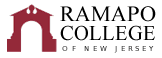 School of Social Science and Human Services4+1 Elementary Education BS and Special Education MARecommended Graduation Plan (Fall 2024)3 MASE courses may count toward undergraduate credit and major.These courses do not change the credit count for the undergraduate program.Upon admission to Ramapo College, candidates will be provisionally accepted to the teacher education 4+1 program. Each student will meet with an advisor to confirm their academic plan. The student's advisor will need to provide permission prior to registering for their graduate coursework during the undergraduate degree. All undergraduate teacher education requirements are to be completed prior to full matriculation in the MA program.NOTE: CRWT and MATH courses are determined by placement testing and should be taken following the sequence above. TEACHER CANDIDATE GRADUATES WITH A BS AND OFFICIALLY APPLIES TO MASE*Ideally, students should be fully admitted into the program by the end of their first year at Ramapo. Transfer students should be admitted before registration date of their first semester on campus. Students should be directed early to the TE program for admissions requirements.**Students must be fully admitted into the TE program before registering for EDUC 222. It is recommended that EDUC 211, EDUC 222, EDUC 346 and EDUC 360 be taken in different semesters as each will require clinical experience hours in schools. Please Note: Required clinical experience hours typically occur outside of your regular class time.CE1: EDUC 211- 22 hours of clinical experience required in an urban public school setting.CE2: EDUC 222- 20 hours of clinical experience required in a public school setting.  Must be admitted into the TE Program by preregistration semester prior.CE3: 60 hours of clinical experience required in a public school setting.  New TB test and possession of a valid substitute teacher license required at time of preregistration semester prior.CE4: 20 hours of clinical experience required in a public school setting.  New TB test and possession of a valid substitute teacher license required at time of preregistration semester prior.***New regulations will require students to have either 6 credits of Special Education, or the equivalent, to be eligible for certification upon completion of the TE Program. Ramapo College will fulfill this requirement by continuing to require EDUC 360, a 4 credit course, and will fulfill the remaining 2 credit equivalent by requiring students to take EDUC 395.For students who do not take EDUC 395 in addition to EDUC 360, they must complete a minimum of 60 hours of fieldwork while enrolled in EDUC 360. These hours will satisfy the requirement of both the mandated Special Education fieldwork experience and the requirement for 6 credits of Special Education.****Only offered fall semester. These four courses are co-requisites and must be taken the semester prior to Clinical Practice Capstone. *****State mandates, as of Fall 2018, will require one full year of Clinical Practice (CP). At Ramapo, that will be done on a Fall-Spring model. In the first semester, students must complete 180 hours of clinical practice requirements; in the spring they must complete 525 hours during Clinical Practice Capstone (student teaching.). CP 1, 2, 3, and 4 will each require 45 hours, in addition to regular class time, in local K-12 schools.This major has enough space built-in that students could elect to complete a middle school endorsement within the 4 years to graduation and certification. Students must have 15 credits (4 Ramapo courses) in a particular content area (language arts, science, social studies, or math), PSCY 347 (Adolescent Psychology, included in 4-year plan), 2 on-campus non-credit seminars, and passage of the appropriate middle school content Praxis examination to earn a middle school endorsement. Interested students should seek guidance from Teacher Education Program staff.PLEASE NOTE: Transportation to and from clinical experience and clinical practice placements is the responsibility of individual students. Please plan accordingly. If transportation is or may be an issue, please visit the TE program offices BEFORE you register for a course that requires a K-12/off-campus school placement.General Education courses can be done in any order with the exception of INTD 101, CRWT and MATH. Those three general education courses will need to be done first. First Year Seminar is taken in the first semester. Failure to complete CRWT and MATH will result in a hold when the student hits 64 credits. The following general education courses can be done in any order. For more info on these courses, please visit the General Education program requirements website in the College Catalog:Historical Perspectives [+W]Studies in the Arts & Humanities (CRWT 102 is a prerequisite to this course) [+W]Global Awareness (Recommended: ENST 209: World Sustainability or LITR 279 The Graphic Novel (DC for Global Awareness Gen Ed and Young Readers and Literary Forms) [+W]Distribution Category (Systems, Sustainability, & Society OR Culture & Creativity) (Must be outside of SSHS)Distribution Category (Values & Ethics) (EDUC 221 double counts for major and general education requirement)+W: Students transferring in with 48 or more credits are waived from these general education requirements.                School of Social Science and Human ServicesCRWT PlacementMath PlacementCRWT 101 to CRWT 102MATH 021/022 to MATH 108-121CRWT 101S to CRWT 102SFirst Year*First Year*First Year*First Year*First Year*First Year*Fall SemesterHRS✓Spring SemesterHRS✓General Education: Keystone Course:INTD 101 First Year Seminar 4General Education: Keystone Course:Quantitative Reasoning & Certification: MATH 101, 104, 106, 108, 110 or 1214General Education & SSHS School Core: SOSC 110 Social Science Inquiry4General Education Requirement4General Education: Keystone Course:CRWT 102 Critical Reading and Writing II4Certification:  PSYC 215 Learning, Cognition, & Teaching 4SSHS School Core & Certification:PSYC 101 Introduction to Psychology4Major:  EDUC 211 Student Literacy CorpsCE1 (Urban)4Career Pathways: PATH SS1 – Career Pathways Module 1DegreeRqmt.Total:16Total:16Second Year**Second Year**Second Year**Second Year**Second Year**Second Year**Fall SemesterHRSPSpring SemesterHRS SSHS School Core: SOSC 235 History of Social Thought  4Major: EDUC 222 Teaching: Principles and Practices CE2 (Must be fully admitted to program)4General Education: Distribution Category:  Values & Ethics: Major: EDUC 221 Social Context of Education 4General Education Requirement4General Education Requirement4Major: Choose one: Theories of Language and Pedagogy: LITR 302 Grammar: Theory and Pedagogy orLITR 203 Methods of Literary Study orLITR 304 History of the English Language orLITR 306 Literary Theory 4Elective (Middle school content for those interested)4Elective (Middle school content for those interested) 4Career Pathways: PATH SS2 – Career Pathways Module 2DegreeRqmt.Career Pathways: PATH SS3 – Career Pathways Module 3DegreeRqmt.Total: 16Total:16Summer SessionSummer SessionSummer SessionMajor: EDUC 241Instructional Technology4Third YearThird YearThird YearThird YearThird YearThird YearFall SemesterHRS✓Spring SemesterHRS✓General Education: Keystone Course Scientific Reasoning & Certification:  BIOL 101 Introduction to Biology 4General Education Requirement4Elective: PSYC 347 Adolescent Psychology (for those interested in middle school certification)4Major:  MATH 210 Mathematics for Elementary Educators 4Major: EDUC 360 Introduction to Special Education CE3***INSTEAD WILL TAKEEDSP 610 HOME SCHOOL AND COMMUNITY FOR DIVERSE LEARNERS4Major: SCIN 215 Science for Elementary Educators 4Major: Choose One: Young Readers and Literary Forms: LITR 308 Children’s and Young Adult Literature orLITR 290-level Topics (Permission Required) (DC for Culture/Creativity) orLITR 279 The Graphic Novel  4Major:   EDUC 346 Literacy: Theory & Practice CE4Must have copy of substitute teacher license in TED account PRIOR to meeting with advisor4Total:16Total:16Fourth Year*****Fourth Year*****Fourth Year*****Fourth Year*****Fourth Year*****Fourth Year*****Fall Semester: Co-Requisites. MUST be taken together to meet full-year clinical practice requirements for recommendation to certification.HRS✓Spring SemesterHRS✓Major:  EDUC 370 Methods of Teaching Elementary Mathematics CP1****4Major: EDUC 490 Clinical Practice Capstone: Elementary12Major:  EDUC 375 Methods of Teaching Elementary Science CP2****4Must have the following uploaded to TED account PRIOR to meeting with advisor re. Clinical Practice: Praxis II, substitute teacher license, current Mantoux/TB testMajor:   EDUC 365: Literacy Across the Elementary Curriculum CP3****INSTEAD WILL TAKEEDSP 615 LANGUAGE, LITERACY AND LEARNING IN A DIVERSE SETTING4EDSP 620 IMPLEMENTATION OF PROFESSIONAL SKILLS (FIELD COMPONENT)Required course for MA 4+1 Program; Not Required for Undergraduate Degree in Elementary Education 4 Major:  EDUC 390 Clinical Practice 1 Capstone  CP4****4Total:16Total:16Total Credits Required: 128 creditsGPA Required: 3.0Total Credits Required: 128 creditsGPA Required: 3.0Total Credits Required: 128 creditsGPA Required: 3.0Total Credits Required: 128 creditsGPA Required: 3.0Total Credits Required: 128 creditsGPA Required: 3.0Total Credits Required: 128 creditsGPA Required: 3.0SummerSummerSummerSummerSummerSummerSummer 1HRSPSummer 2HRSPEDSP 630 INTERDISCIPLINARY STUDIES IN A DIVERSE CLASSROOM4EDSP 635 INCLUSION4 EDSP 705 THESIS SEMINAR2Total:6Total:4Fifth YearFifth YearFifth YearFifth YearFifth YearFifth YearFall SemesterHRSPSpring Semester HRSPEDSP 625 SCHOOL BASED ASSESSMENT AND IMPLEMENTING DATA-DRIVEN DECISIONS4EDSP 640 ASSISTIVE TECHNOLOGY4EDSP 720 CAPSTONE RESEARCH PROJECT I 3EDSP 725 CAPSTONE RESEARCH PROJECT II3STUDENT OFFICIALLY GRADUATES WITH MATotal:7Total:7